Опросный лист Оборудование для налива нефти и нефтепродуктовв автомобильные цистерныОрганизация _______________________________________________________Адрес           ________________________________________________________Ф.И.О.          _____________________Должность_________________________Телефон       ________________Факс______________ e-mail________________1.Характеристика наливаемых продуктов:2. Климатические условия:3. В состав наливного островка входят:4. Варианты исполнения островков налива:5. Налив нескольких продуктов через один стояк:6. Наличие электрообогрева:7. Пуско-наладочные работы и ввод в эксплуатацию:8. Транспортировка:9. Дополнительные сведения:СОГЛАСОВАНО:Заказчик ______________________                Поставщик ______________________Подпись, Ф.И.О.                                                                          Подпись, Ф.И.О.№ п/пНаименование продуктаДиапазон рабочих температур, С0Вязкость продукта в  диапазоне рабочих температур, сСтНаличие примесей (абразив, вода и др.)Агрессивность к стали и резиновым уплотнениямКласс опасности по ГОСТ 12.1.007 (классы 3,4-умеренно и малоопасные)12345Среднегодовая температура, С0Самая низкая температура, С0Среднегодовая температура, С0Самая высокая температура, С0Да (указать количество)Нет3.1.Устройство налива:3.1.Устройство налива:3.1.Устройство налива:- устройство верхнего открытого налива Ду 100- устройство верхнего герметизированного налива Ду 100 -устройство нижнего слива-налива (только для светлых нефтепродуктов)3.2. Автоматизация и учет (варианты взаимоисключающие): 3.2. Автоматизация и учет (варианты взаимоисключающие): 3.2. Автоматизация и учет (варианты взаимоисключающие): - ручная запорная арматура для управления процессом налива- система управления наливом (клапан отсекатель, датчик уровня, пульт управления с кнопками «пуск»-«стоп»)- счетно-дозирующий комплекс для учета в единицах объема (фильтр, объемный счетчик жидкости)- счетно-дозирующий комплекс для учета в единицах массы (фильтр-газоотделитель, массовый расходомер Е+Н  Promass 83F)3.3. Металлоконструкции:3.3. Металлоконструкции:3.3. Металлоконструкции:- передвижная площадка для обслуживания цистерн- опорная рама для крепления стояка налива, мостика, лестницы - лестница входная- мостик переходной МП-43.4. АРМ оператора:- программное обеспечение для управления процессом налива из операторной- персональный компьютер (системный блок, монитор, клавиатура, мышь, источник бесперебойного питания)3.5. Требуемый электронасос:3.5. Требуемый электронасос:3.5. Требуемый электронасос:- КМН-80-65-165 (для наземных резервуаров, 75 м3/ч, 11кВт)- КМН-80-65-165(2Г) (с двойным торцевым уплотнением для наземных резервуаров, 75 м3/ч, 11кВт)- КМС 100-80-180Е (для заглубленных резервуаров, с двойным торцевым уплотнением, 65м3/ч, 11кВт)- АСВН-80 (для заглубленных резервуаров, 37м3/ч, 11кВт)- Ш-80 (для масел, 37,5м3/ч, 11кВт)- Насос УОДН170-150-125 (для вязких продуктов, 60м3/ч, 11кВт)3.6. Дополнительное оборудование:3.6. Дополнительное оборудование:3.6. Дополнительное оборудование:ШлагбаумСветофор (красный, зеленый)Датчик загазованностиИсполнениеСхема расположения Требуемое количество С обслуживанием цистерн содной стороны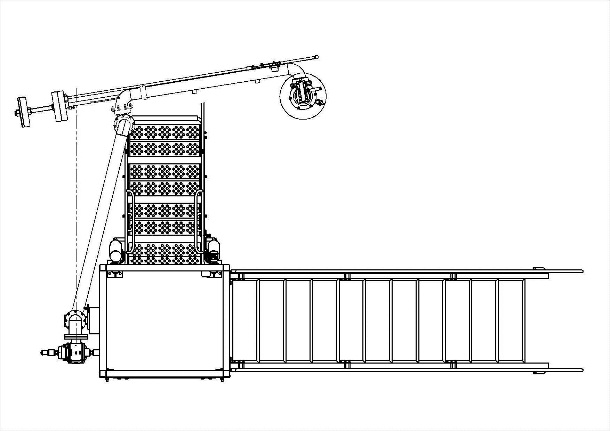 С обслуживанием цистерн с двух сторон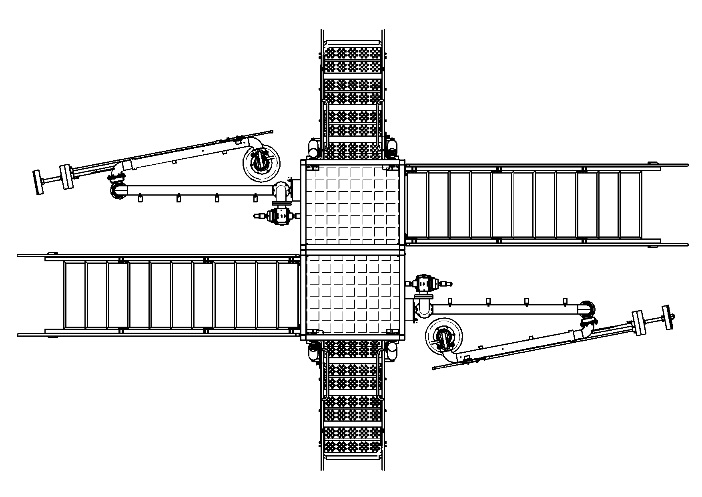 Да НетНалив двух продуктов через один стоякНалив трех продуктов через один стоякДа НетЭлектрообогрев запорной арматурыЭлектрообогрев шарнирного трубопровода стояка наливаДа НетПроизводится заводом-изготовителемПроизводится другой специализированной организацией по документации завода-изготовителяСамовывозДеловые линииЖелдорэкспедицияАвтотранспорт поставщика